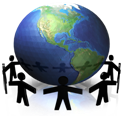 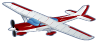 PAGUDPUD PACKAGE TOUROPTION 1: PHP. 25,000.00 / Resort accommodation: Terra rika beach & dive resort 

Inclusions:1. 3 D 2N Beachfront room accommodation for 2 person2. Welcome drinks upon arrival3. Buffet meals bf, lunch, dinner4. free use of kayak5. one day tour     - Bantay abot cave			 - kabigan falls    - dos hermanos			- Paraiso ni anton    - timmantang rock			- Marairi blue lagoon    - aqua grande			- Banguinorthwind		6.One way  transfer from airport (LAO) to resort7. With airfare for 2 personOption 2: PHP. 20,000 /  Hotel / Resort accommodation: Terra rika beach & dive resort 

Inclusions:1. 3 D 2N Standard room accommodation for 2 person2. Welcome drinks upon arrival3. Buffet meals bf, lunch, dinner4. free use of kayak 5. one day tour     - Bantay abot cave			 - kabigan falls    - dos hermanos			- Paraiso ni anton    - timmantang rock			- Marairi blue lagoon    - aqua grande			- Banguinorthwind		6.Roundtrip transfer from airport (LAO) to resort7. With airfare for 2 person